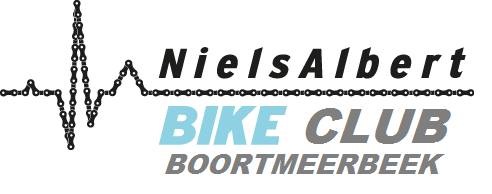 WIELERTOERISTENCLUB  “ NIELS ALBERT BIKE CLUB BOORTMEERBEEKSPONSORING   2015ATTESTOndergetekende, handelend in naam van voormelde niet –BTW plichtige vereniging, verklaart  de som van  ……………… € ontvangen te hebben van (naam, adres sponsor)………………………………………………………………………………………………………………………………………………………….…………………………………………………………………………………………………………………………………………………………Deze sponsoring is geldig voor 2015-2016-2017Boortmeerbeerk,                                                      (datum)Voor de WTC ‘NIELS ALBERT BIKE CLUB Boortmeerbeek’Janssens WalterVoorzitterRek. WTC  NIELS ALBERT BIKE CLUB BOORTMEERBEEK IBAN  BE 72734032660616